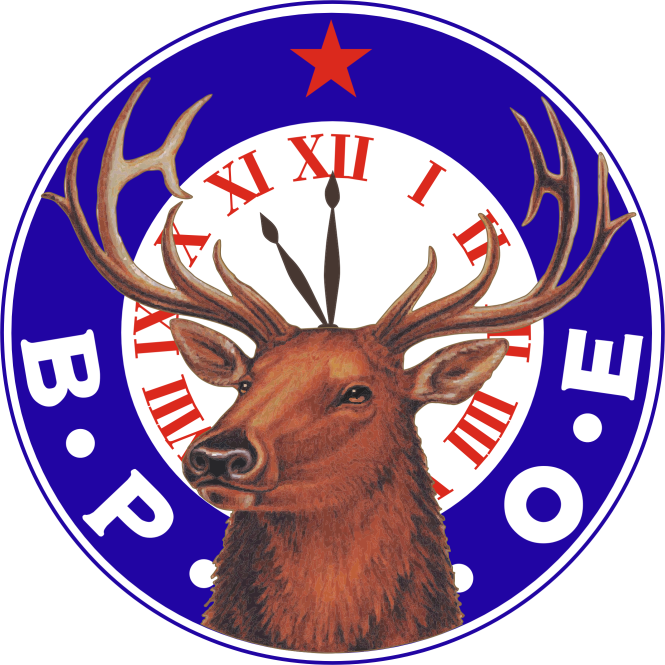 BORDENTOWN ELKS 
	LODGE 2085SCHOLARSHIP PACKAGEOBJECTIVE:The objective of the scholarship committee is to reward graduating seniors of the Bordentown, Florence and Northern Burlington school districts and/or graduating seniors and college freshman who are either children or grandchildren of current BPOE Lodge 2085 members.  The goal is to recognize and subsidize students wishing to continue their education either scholastically or vocationally.  Criteria to qualify for this scholarship are excellence in academics and/or involvement with community service in and outside of the Bordentown Lodge.   IMPORTANT INFORMATION: The Deadline Date for all Applications is April 12 It is preferred that applications are emailed to the applicant’s guidance office or to adilemme@comcast.net. Applications can be mailed to: Scholarship Chairman – Tony DiLemmeBordentown Elks Lodge 2085 11 Amboy Road Bordentown, New Jersey 08505 SCHOLARSHIP INSTRUCTIONSELIGIBILITY - Any high school senior who is a U.S. Citizen either attending Bordentown, Florence or Northern Burlington School District or Children or Grandchildren of Bordentown Elks’ Members (in good standing since April 1 of the previous year) is eligible to apply. Children or grandchildren of BPOE #2085 who are in the first year of college and have not previously received a Lodge scholarship may also apply.APPLICATION PROCESS - This application must be submitted to your high school guidance office or with the Bordentown Elks Lodge 2085 Scholarship Committee.  Only one application may be filed per applicant.  The final date for filing your completed application with the Lodge is located on 
the packet cover. After completing this application, make a photocopy for your records.  All applications become the property of the Bordentown Elks Lodge 2085.  Your information will not be sold or used for any other purpose other than for consideration of this scholarship.  After scholarships are awarded, ALL 
DOCUMENTS WILL BE DESTROYED. AWARDS - By late April, the Scholarship Committee of the Bordentown Elks Lodge 2085 will notify the scholarship winners via telephone or in writing.  All awards are conditional upon the enrollment of the student in an undergraduate two or four year degree program in an accredited US American College or University or vocational school.  Upon receipt of a “Verification of Enrollment” form from proper school officials, a check from the Lodge, in the amount of the award, will be forwarded to the student. SPECIAL AWARD FOR CHILDREN/GRANDCHILDREN OF ELKS MEMBERS -
Besides scholarships awarded by the Bordentown Elks Lodge 2085, children and grandchildren of Elks members can apply for Elks National Foundation Legacy & Most Valuable Student scholarships.  Go to www.elks.org/enf/scholars to apply.  Also the NJ State Elks has additional vocational, special needs & family scholarships.  Go to www.njelks.org/index.php/our-programs/scholarship-information for more info.SCORING - The following Merit Standards will prevail:							Maximum PointsScholarship…………………ACT/SAT scores…………………………....…225																																										             OREmployment in Vocation choice……………………………………………...225																																																				ANDLeadership………………………………………………………………… …..560•Honors/Awards ………………………..	80•Positions of Leadership……………….	80•Organization Participation……………. 70•Employment/Community Service……. 60•Elks Service…………………………….	50•Essay ……………………………..……100•Recommendations……………………...75Total…………………………………………………………………………..… 765         INDEPENDENT STUDENT – We will not accept as an independent student, unless the student                        							is or has been a ward of the court. We require a copy of a court document or a notarized letter form an          appropriate court agency.B.P.O.E. #2085 SCHOLARSHIP APPLICATION INSTRUCTIONSAPPLICATION PROCESS - You must use the official Bordentown Lodge scholarship application for the current year.  It must be signed and dated by you, your parent(s) or guardian, and your School Report must be signed by your counselor or an appropriate school official.  You are not required to type this application, however handwritten applications must be legible.  The application and all supporting documents must be in English or English translations.  HONORS AND AWARDS - The following is a list to assist in completion of the Honors and Awards section 
of this application.  Include awards such as Eagle Scout, Gold Awards, Teen of the Year, Statewide or National 
Conference (i.e. Boy’s Girl’s State, HCBY); National Merit Finalist, AP Scholar, Major Athletic Award, and Major 
Academic Award.  Do not include such awards as Academic/Athletic letters, Honor Roll, Perfect 
Attendance, Scout Merit Badges, Teen/Student of the Month, Top Percent of Class, or Who’s Who. These lists are not inclusive.  Activity sheets are acceptable replacement for Employment and Community Service sections and Honors and Awards, but must be structured identically to the application. College students include accomplishments through the first year and high school.SCHOOL REPORT - Your High School Counselor or appropriate school official must complete this report. 
The report form and school profile should be emailed with the application or in a sealed envelope if mailed. TRANSCRIPT AND SAT OR ACT SCORES - Include official complete current high school or college transcript of student grades.The transcript must include your most recent classes and grade report.SAT or ACT test scores must be included, but may be photocopies.  Use one set of ACT scores only, and/or up to two sets of SAT scores. Transcripts may be a photocopy that bears the original signature of the proper school authority.  It is not necessary to send a separate sheet of test scores if they are included on your transcripts.  However, if the school provides a sealed transcript, it is the applicant’s responsibility to ensure the scores are listed on the transcript. LETTERS OF RECOMMENDATION - Include two letters of recommendation, one from a high school teacher, the other from a responsible community member who is not from your high school.  You may also include a third letter from a committee head if you have provided any service from Lodge 2085.  The letters should not come from a person who is related to you.  A letter may cover your participation in the community in 
terms of work service, leadership skills, and outstanding recognition.  Letters may be originals or photocopies 
and must be limited to one side of a single 8 ½  x 11 sheet of paper, typed, dated and signed by the author. The letter may cover your ability, work habits, leadership, personality, and integrity  EXHIBITS - Attach copies of exhibits of achievement in scholarship, leadership, athletics, dramatics,  community service, or other activities.  Avoid repetition.  Examples of exhibits include newspaper articles  featuring the applicant or letters of commendation.APPLICATION CHECKLIST (Please arrange items in this order.) _____	Completed Application (original, typed, or neatly printed)_____	Application Essay (typed and signed)_____	Official Transcript of grades and SAT/ACT scores (if applicable)_____	School Report in a sealed envelope_____	Letters of Recommendations_____	Copies of ExhibitsCompleted application can be given to your School Guidance Office or mailed or emailed to the Scholarship Chairman, Bordentown Elks Lodge 2085, 11 Amboy Road, Bordentown, New Jersey 08505.BORDENTOWN ELKS LODGE 2085SCHOLASTICS or VOCATION, LEADERSHIP and SERVICEIMPORTANT:  Please read and follow the Scholarship 
Instructions before completing this application.NAME AND  ADDRESSAre you currently an American Citizen?	Yes	No 
Resident Alien status does NOT qualify.  Applicant MUST be a citizen on the date the applicant signedAre you related to a member of the Bordentown Elks Lodge 2085. Yes**   No   If yes, provide:Feel free to duplicate the following two pages to provide additional information about your achievements. EMPLOYMENT - List jobs you have held from January 1 through December 31 of the previous year.  Include baby-sitting and work on a family farm or for a family business, even if not paid.  Please list total hours worked, not average hours per week. You will receive 0 points in this section if you do not list your hours as instructed. Note if this employment coincides with your choice of continuing education, trade or majorTotal Hours	Dates of Employment	Type of Work	Name of EmployerGRAND TOTAL OF HOURS OF EMPLOYMENT COMMUMITY SERVICE - List volunteer work or community service you performed without pay from January 1 through December 31 of the previous year.  Please list total hours not average hours per week. You will receive 0 points in this section if you do not list your hours as instructed. Note if this community service coincides with your choice of continuing education, trade or majorTotal Hours	Dates of Participation	Type of Work/Service                   Name of Agency/Organization/Elks GRAND TOTAL OF HOURS OF SERVICE HONORS AND AWARDS - Include significant scholastic, extracurricular and civic honors and awards during grade 9 through 12.State nature of award and grade won.  i.e. Girl Scout Gold Award, 12.  Please do not abbreviate the names of the awards. Include a brief description of each award on a separate sheet of paper. Explain the purpose of the award and why you received it in 25 words or less.  Not Significant - Honor Roll, Month Awards, Who’s Who, Academic/Athletic letter. 1	112	123	134	145	156	167	178	189	1910	20POSITIONS OF LEADERSHIP - State name of organization, position, grade(s) position was held from grades 9 through 12,starting with the most recent:  i.e. Key Club, President, 11; Tennis Team, Captain, 10, Eagle Scout or Gold Award 12.1	82	93	104	115	126	137	14ACTIVITIES AND ORGANIZATIONS PARTICIPATED in for Three (3) or more years - Include all scholastic, extracurricular and civic organizations that you participated in for at least three years during grades 9 through 12 even those listed in Positions of Leadership section.  State name of organization and the grades you were involved in, starting with the most recent. 
i.e. Boy Scouts, 9, 10, 11 APPLICANT ESSAY - You must prepare a typed essay of 350 words or less describing a personal accomplishment that has made a significant impact on your and/or other's lives.  Describe if this accomplishment has contributed to determining career aspirations, achieving life goals, and preparing you for college. The essay must be dated and signed. EXHIBITS - Attach copies of exhibits of achievement in scholarship, leadership, athletics, dramatics, community service, work shop or other activities.  Avoid repetition.  Examples of exhibits include newspaper articles featuring the applicant or letters of commendation.           By signing this application, you agree, if asked, to provide information that will verify the accuracy of your completed  form.  This information may include a copy of your U.S. or State Income Tax form.  If you purposely give false or misleading information, you will be disqualified from this contest.  You agree to the use of your name, and any information contained within the application except for your social security number, the parental financial analysis, and financial statement, for advertising, promotional and publicity purposes without consent or compensation. Student	DateMother/Stepmother/GuardianFather/Stepfather/GuardianYOUR CONTINUING EDUCATION PLANS - State your plans for enrollment in an accredited American College, University or Technical School.  Include your planned major/trade.Last		First																															MIStreet                                                                                                                                                                City																				ZipE-mail AddressCounty	Telephone/Area Code/NumberMember’s NameRelationshipMember 1 year or more as of  April 1 
	___Yes ___No1112123134145156167178189191020